曼哈頓福音教會 初信成長班(1) 以福音為中心的生活                                    2019.01.20                                                     什麼是福音？是一個神開始與我們的故事，分為四個篇章：1.創造：我們為這個世界按著神的形象而受造，是美好、和諧。(創1)2.墮落：罪並不是一種行動而已，罪是一種性情，罪是我們的靈魂對神的背離，罪體現在              我們的驕傲、自私、自主和缺乏對神和對人的愛上面。（創3：1-7，弗2:1-3)              罪在我們的生命中帶來兩種後果：奴役我們和被定罪。(羅6:14,17-18)3.救贖：福音故事的英雄是耶穌對象是人。              神使那無罪的、替我們成為罪．好叫我們在他裡面成為神的義。神自己主動為人              類做的（羅6:23，林後5:21)             4.一個新的族類：活出福音的故事。              惟有你們是被揀選的族類、是有君尊的祭司、是聖潔的國度、是屬神的子民、要              叫你們宣揚那召你們出黑暗入奇妙光明者的美德。(彼前2:9)過去：神以自己的方式已經完成了。現在：所有領受耶穌基督的，我們人生的改變，我們的身份是上帝的兒女。未來：我們參與在其中，進入永恆。福音在我們生命中做了什麼？歌羅西書 9 章9.因此 、我們自從聽見的日子、也就為你們不住的禱告祈求、願你們在一切屬靈的智慧悟性上、滿心知道神的旨意．10.好叫你們行事為人對得起主、凡事蒙他喜悅、在一切善事上結果子、漸漸的多知道神23.只要你們在所信的道上恆心、根基穩固、堅定不移、不至被引動失去福音的盼望．這福音就 是你們所聽過的、也是傳與普天下萬人聽的．我保羅也作了這福音的執事。福音如何藉著我們的生命動工？『相信福音』脫離抽象的概念，變成我們真實的經歷！基督徒的生活包含兩個重複的步驟：悔改和信心（信任神）。我們不要低估罪的表現方式：辯護、假裝、隱藏、誇大、責備、輕視、心中的偶像崇拜、......來悔改，並且向我們自己傳福音。首先， 十字架代表天然生命的终结，也就是我們所谓“自給自足”的终结。因为十字架要除掉我們生命中一切自我维護的自然意向。 其次，十字架代表痛苦和憂傷。它是這樣，因为我們誰都不喜歡被否定、受傷害。 然而父神知道這些是能完成他在我們身上計畫的絕對必要元素。第三，十字架的道路導向復活。一个新的開始，雖有不同地表现方式。十字架的道路引導我們走向自由， 雖有自然災害和禍患的攪擾，但不論身体和個人受到什麼遭遇，都仍然能有平静和安穩的心靈。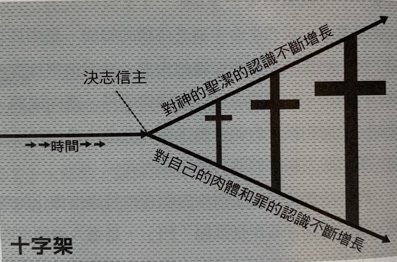 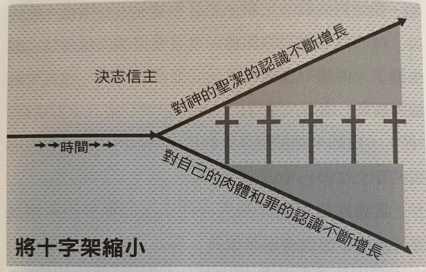 真理的實踐：學習如何活出福音並談論福音的故事福音不只是那扇門，而是我們的在基督徒生活中每天都要走的路。福音不只是拯救的方式，也是我們改變的方式。福音不只是使我們脫離罪的責罰，還使我們擺脫罪的挟制。福音使我們改正和神的關係（稱義），也使我們自由，好讓我們以神為榮（成聖），福音改變了一切！Reference :The Gospel Centered Life 初信者經歷靈性成長（ New Believers Experience Spiritual Growth）作者：卡特•莫斯（Carter Moss）當我在愛荷華州上大學時，每年夏天，我都會參加一個非常特別的活動。這項活動實際上比它的名字好玩多了，它叫拉格不拉（RAGBRAI），讓你騎著自行車橫貫整個愛荷華州。你先把自行車的後胎浸入密蘇裡河（在愛荷華州西邊的州界上），並連續七天，每天騎70英裡，然後將自行車的前胎浸入密蘇裡河作為結束。這無疑是個艱難的挑戰，但也讓你在結束時很有成就感。拉格不拉的目的不僅僅是騎完全程，更是行程本身：七天的時間裡，與其他7000名自行車手並肩穿越一個個小鎮，穿行在綿延不絕的丘陵中美麗的玉米地，停下來在路邊的農莊裡享受鮮美的燒烤和甜玉米。這個活動在乎旅途，而不是目的地。我們生命中的許多事情都應該是在乎旅途，而不僅僅是目的地。其中有一些事情比較容易區分，比如婚姻和為人父母。我們決定跟隨耶穌也是如此：跟隨耶穌從來不僅僅是目的。誠然，凡選擇跟從耶穌的人都有一個永恆的歸宿在等待著他們，但它原本是關於靈性旅程（spiritual journey）的。這就是為什麼耶穌從來沒有說過“來加入我的宗教”、“來接受我進入你的心裡”、或者“來獲得天堂的一席之地。”祂總是說：“來跟從我。” 祂呼召我們在今生今世的日常生活中，跟從祂進入永恆。這段旅途不僅僅指向一個目的地，也指向我們將來會成為的那個人。這就是為什麼我喜歡用“基督跟隨者”（Christ-follower）而不是“基督徒”（Christian）一詞。這一簡單的詞彙轉變提醒我，“基督跟隨者”不是個標簽，我尚未到達目的地，仍在跟隨耶穌的旅程中。我們必須立定心意如果我們把屬靈生命視為一個旅程；如果我們認識到，立定心意與耶穌在這個旅程中一同行走是什麼樣的，那麼一切都不再一樣。但是這其中的關鍵詞是立定心意。牧師兼作者安迪•史丹利（Andy  Stanley）分享過這個格外重要的智慧：“我們不會隨波逐流地行進在正確的方向上，而是必須通過自律和制定優先次序才能做到。”你明白這其中的含義嗎？你和我，以及我們小組的人絕不會隨波逐流地去到我們想去的地方——我們只有立定心意才能到那。我們不可能隨波逐流地使身材變成頂級運動員那樣棒，也不會隨波逐流地取得理想中的學位，以及獲得健康、有活力的關係。所有這些事情只有藉著自律、制定優先次序、立定心意去行才能成就。這一點也適用於我們的靈性旅程。我們絕不會僅僅靠隨波逐流就能成為耶穌要我們成為的人、並以他呼召我們的方式活出信心——我們只有刻意去做才能到那。使徒保羅對這個概念有深刻的理解。在他寫給基督跟隨者們（就是他當時傾注了生命在其中的，所栽植的教會和小組）的信中，常常提到這一點。他在這方面最優美的描述之一，是在寫給腓立比信徒的信中：“這不是說我已經得著了，已經完全了；我乃是竭力追求，或者可以得著基督耶穌所以得著我的。弟兄們，我不是以為自己已經得著了；我只有一件事，就是忘記背後，努力面前的，向著標竿直跑，要得上帝在基督耶穌裡從上面召我來得的獎賞。”（腓力比書3：12-14）你看，保羅是個在乎過程的人，而不是僅關注目的地的人。他知道，他還沒有“得著”、“到達”，也沒有“完全”。他知道自己作為基督跟隨者的生命，會一直要求他刻意的“竭力追求”、“努力面前的”——這封信寫於他踏上靈性之旅的30年後。靈性訓練因此，我們可以從保羅身上學習什麽，就是靈性成長不是只靠努力，而是要靠訓練。如果我決定要騎自行車橫貫愛荷華州，我不能明天就跳上自行車上路，無論我多麼努力嘗試，多麼想成功地到達目的地。如果沒有適當的訓練，這個計劃就完不成。在上路之前，我確實做了各種訓練：增強耐力、堅固肌肉、合理地喝水、健康飲食、獲得足夠休息等等。靈性旅程也是如此——我們需要接受訓練。保羅常常把他的靈性旅程比作一場賽跑，提醒我們訓練的必要性。他在《哥林多前書》中寫道：“豈不知在場上賽跑的都跑，但得獎賞的只有一人。你們也當這樣跑，好叫你們得著獎賞。凡較力爭勝的，諸事都有節制。他們不過是要得能壞的冠冕。我們卻是要得不能壞的冠冕。”（林前9：24-25)